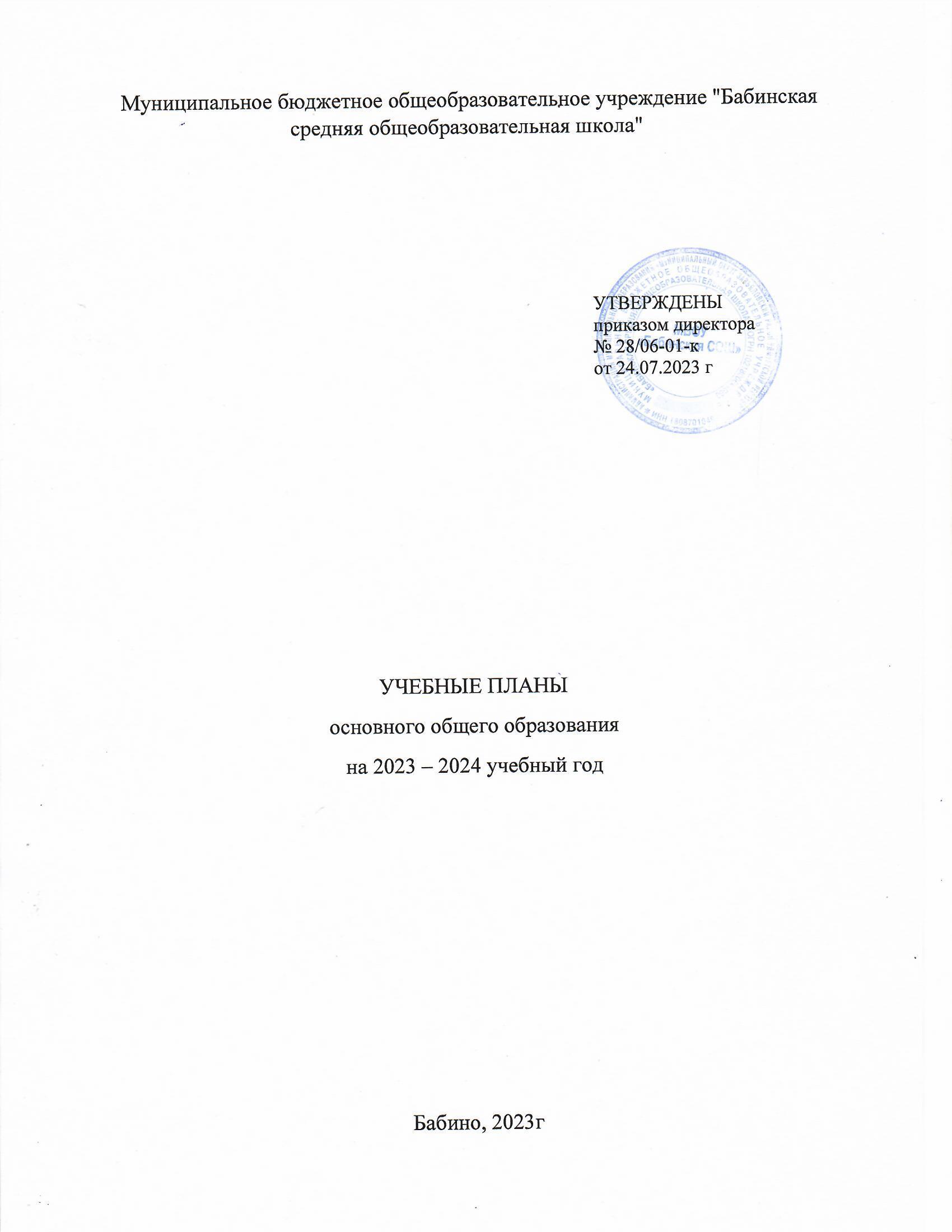 ПОЯСНИТЕЛЬНАЯ ЗАПИСКАУчебный план основного общего образования муниципального бюджетного общеобразовательного учреждения "Бабинская средняя общеобразовательная школа" (далее - учебный план) для 5-9 классов, реализующих основную образовательную программу основного общего образования, соответствующую ФГОС ООО (приказ Министерства просвещения Российской Федерации от 31.05.2021 № 287 «Об утверждении федерального государственного образовательного стандарта основного общего образования»), фиксирует общий объём нагрузки, максимальный объём аудиторной нагрузки обучающихся, состав и структуру предметных областей, распределяет учебное время, отводимое на их освоение по классам и учебным предметам.Учебный план является частью образовательной программы Муниципальное бюджетное общеобразовательное учреждение "Бабинская средняя общеобразовательная школа", разработанной в соответствии с ФГОС основного общего образования, с учетом Федеральной образовательной программой основного общего образования, и обеспечивает выполнение санитарно-эпидемиологических требований СП 2.4.3648-20 и гигиенических нормативов и требований СанПиН 1.2.3685-21.Учебный год в муниципальном бюджетном общеобразовательном учреждении "Бабинская средняя общеобразовательная школа" начинается 01.09.2023 и заканчивается 31.05.2024. Продолжительность учебного года в 5-9 классах составляет 34 учебные недели. Учебные занятия для учащихся 5-9 классов проводятся по 6-ти дневной учебной неделе.Максимальный объем аудиторной нагрузки обучающихся в неделю составляет  в  5 классе – 32 часа, в  6 классе – 33 часа, в 7 классе – 35 часов, в  8-9 классах – 36 часов.  .Учебный план состоит из двух частей — обязательной части и части, формируемой участниками образовательных отношений. Обязательная часть учебного плана определяет состав учебных предметов обязательных предметных областей.Часть учебного плана, формируемая участниками образовательных отношений, обеспечивает реализацию индивидуальных потребностей обучающихся. Время, отводимое на данную часть учебного плана внутри максимально допустимой недельной нагрузки обучающихся, может быть использовано: на проведение учебных занятий, обеспечивающих различные интересы обучающихсяВ муниципальном бюджетном общеобразовательном учреждении "Бабинская средняя общеобразовательная школа" языком обучения является русский язык.При изучении предметов иностранный язык (английский), информатика, технология осуществляется деление учащихся на подгруппы.Промежуточная аттестация – процедура, проводимая с целью оценки качества освоения обучающимися части содержания (четвертное оценивание) или всего объема учебной дисциплины за учебный год (годовое оценивание).Промежуточная/годовая аттестация обучающихся за четверть осуществляется в соответствии с календарным учебным графиком.Все предметы обязательной части учебного плана оцениваются по четвертям. Предметы из части, формируемой участниками образовательных отношений, являются безотметочными и оцениваются «зачет» или «незачет» по итогам четверти. Промежуточная аттестация проходит на последней учебной неделе четверти. Формы и порядок проведения промежуточной аттестации определяются «Положением о формах, периодичности и порядке
текущего контроля успеваемости и промежуточной аттестации обучающихся муниципального бюджетного общеобразовательного учреждения "Бабинская средняя общеобразовательная школа". Освоение основной образовательной программ основного общего образования завершается итоговой аттестацией. Нормативный срок освоения основной образовательной программы основного общего образования составляет 5 лет.УЧЕБНЫЙ ПЛАН (вариант 2)Предметная областьУчебный предметКоличество часов в неделюКоличество часов в неделюКоличество часов в неделюКоличество часов в неделюКоличество часов в неделюКоличество часов в неделюКоличество часов в неделюКоличество часов в неделюКоличество часов в неделюКоличество часов в неделюВсегоПредметная областьУчебный предмет5а5б6а6б7а7б8а8б9а9бВсегоОбязательная частьОбязательная частьОбязательная частьОбязательная частьОбязательная частьОбязательная частьОбязательная частьОбязательная частьОбязательная частьОбязательная частьОбязательная частьОбязательная частьРусский язык и литератураРусский язык556644333342Русский язык и литератураЛитература333322223326Иностранные языкиИностранный язык333333333330Математика и информатикаМатематика555500000020Математика и информатикаАлгебра000033333318Математика и информатикаГеометрия000022222212Математика и информатикаВероятность и статистика00001111116Математика и информатикаИнформатика00001111116Общественно-научные предметыИстория222222222220Общественно-научные предметыОбществознание00111111118Общественно-научные предметыГеография111122222216Естественно-научные предметыФизика000022223314Естественно-научные предметыХимия00000022228Естественно-научные предметыБиология111111222214ИскусствоИзобразительное искусство1111110,50,5007ИскусствоМузыка1111110,50,5007ТехнологияТехнология222222111116Физическая культура и основы безопасности жизнедеятельностиФизическая культура333333333330Физическая культура и основы безопасности жизнедеятельностиОсновы безопасности жизнедеятельности00000011114Основы духовно-нравственной культуры народов РоссииОсновы духовно-нравственной культуры народов России11110000004ИтогоИтого28283030313132323333308Часть, формируемая участниками образовательных отношенийЧасть, формируемая участниками образовательных отношенийЧасть, формируемая участниками образовательных отношенийЧасть, формируемая участниками образовательных отношенийЧасть, формируемая участниками образовательных отношенийЧасть, формируемая участниками образовательных отношенийЧасть, формируемая участниками образовательных отношенийЧасть, формируемая участниками образовательных отношенийЧасть, формируемая участниками образовательных отношенийЧасть, формируемая участниками образовательных отношенийЧасть, формируемая участниками образовательных отношенийЧасть, формируемая участниками образовательных отношенийНаименование учебного курсаНаименование учебного курсаРазговорный удмуртский языкРазговорный удмуртский язык111111111110Здоровый образ жизниЗдоровый образ жизни11114Проектная деятельностьПроектная деятельность112Математический калейдоскопМатематический калейдоскоп112Работа с текстомРабота с текстом112Функциональная грамотностьФункциональная грамотность111111118ПрофминимумПрофминимум111111118ИтогоИтого443344443336ИТОГО недельная нагрузкаИТОГО недельная нагрузка32323333353536363636Количество учебных недельКоличество учебных недель34343434343434343434Всего часов в годВсего часов в год1088108811221122119011901224122412241224           Учебный план  (9 класс)                                                                                                                                                                              Учебный план  (9 класс)                                                                                                                                                                              Учебный план  (9 класс)                                                                                                                                                                              Учебный план  (9 класс)                                                                                                                                                                              Учебный план  (9 класс)                                                                                                                                                                              Учебный план  (9 класс)                                                                                                                                                                              Учебный план  (9 класс)                                                                                                                                                                              Учебный план  (9 класс)                                                                                                                                                                              Учебный план  (9 класс)                                                                                                                                                                              Учебный план  (9 класс)                                                                                                                                                                              Учебный план  (9 класс)                                                                                                                                                                              Учебный план  (9 класс)                                                                                                                                                                              Учебный план  (9 класс)                                                                                                                                                                   Предметные областиУчебные предметы                                         Класс5а5б6а 6б7а7б8а8б9а9битогоОбязательная частьОбязательная частьРусский язык и литератураРусский язык666644333344Русский язык и литератураЛитература223322223324Родной язык и родная литератураРодной язык (русский)0,50,50,50,50,50,50,50,54Родной язык и родная литератураРодная литература (русская)0,50,50,50,50,50,50,50,54Иностранный язык.Иностранный язык  (английский)333333333330Иностранный язык.Второй иностранный язык (французский)111111118Математика и информатикаМатематика 555520Математика и информатикаАлгебра33333318Математика и информатикаГеометрия22222212Математика и информатикаИнформатика 1111116Общественно-научные предметыИстория России. Всеобщая история222222222220Общественно-научные предметыГеография111122222216Общественно-научные предметыОбществознание--111111118Основы духовно-нравственной культуры народов РоссииОсновы духовно-нравственной культуры народов России0,50,5-------1Естественно-научные предметыБиология111122222216Естественно-научные предметыФизика----22222212Естественно-научные предметыХимия------22228ИскусствоМузыка 1111110,50,57ИскусствоИзобразительное искусство1111110,50,57Технология Технология 2222111112Физическая культура и  основы безопасности жизнедеятельностиФизическая культура333333333330Физическая культура и  основы безопасности жизнедеятельностиОсновы безопасности жизнедеятельности1111116Итого Итого 30,530,53131323233333030313Часть, формируемая участниками образовательного процессаЧасть, формируемая участниками образовательного процессаРазговорный удмуртский языкРазговорный удмуртский язык111111111110Здоровый образ жизниЗдоровый образ жизни0,50,511115Математический калейдоскоп, содержащий вопросы вероятности и статистикиМатематический калейдоскоп, содержащий вопросы вероятности и статистики112Работа с текстомРабота с текстом112Мой выборМой выбор11114Проектная деятельностьПроектная деятельность112Путешествие в мир клетокПутешествие в мир клеток11ПрофминимумПрофминимум112Наглядная географияНаглядная география11Функциональная грамотностьФункциональная грамотность112ИтогоИтого1,51,522333366                                                                                                                                                                                                                                                                                                                              31Максимально допустимая недельная нагрузкаМаксимально допустимая недельная нагрузка32323333353536363636344